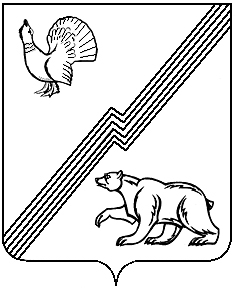 Комиссия по землепользованию и застройке администрации города Югорска сообщает, что очередное заседание комиссии состоится 30 июля 2015 года в 14:00 в кабинете 410 администрации города Югорска по адресу: город Югорск, улица 40 лет Победы, 11. Перечень вопросов, подлежащих рассмотрению:1. Индивидуальный предприниматель  -  рассмотрение заявления о выделении земельного участка по ул. Няганьская под размещение логистического центра.2. Физическое лицо -  рассмотрение заявления о выделении земельного участка площадью 400 кв.м. под расширение собственного земельного по адресу: ул. Шевченко, 13.3. Индивидуальный предприниматель  -  рассмотрение заявления о предоставлении земельного участка под павильон по ремонту обуви по ул. Чкалова.         4. Физическое лицо  -  рассмотрение заявления о предоставлении земельного участка под землю общего пользования, для размещения разворотной площадки.         5. Физическое лицо  -  рассмотрение заявления о предоставлении земельного участка под строительство торгового центра, расположенный по ул. Торговая.6. Юридическое лицо  -  рассмотрение заявления о наложении сервитута сроком до 3 лет в отношении части земельного участка с кадастровым номером 86:22:0005002:149 площадью 294 кв.м. для размещения инженерных сетей электроснабжения, теплоснабжения к реконструируемому зданию ИТКЦ «Норд» по ул. Ленина, 18.  7. Юридическое лицо  -  рассмотрение заявления о согласовании форэскизного предложения по благоустройству территории между зданиями санатория-профилактория и «Юный техник».8. Физическое лицо  -  рассмотрение заявления о выделении земельного участка для прокладки газопровода к базе по ул. Попова 2Ж.9. Юридическое лицо  -  рассмотрение заявления об утверждении схемы расположения и выделения земельного участка под размещение сетей электроснабжения «КЛ-10 кВ для присоединения торгово-развлекательного комплекса по ул. Октябрьская, 2».10. Физическое лицо  -  рассмотрение заявления о предоставлении земельного участка под размещение епархиального управления.Председатель комиссии по землепользованию и застройке администрации города Югорска                                                                   С.Д. Голин                                                                       Материалы для комиссии направлены Вам по электронной почте. Предлагаю на заседания комиссии предоставлять в письменной форме мотивированные заключения со ссылкой на соответствующие нормативные акты по каждому вопросу, выносимому на рассмотрение комиссий. тел. 8(34675)5-00-68